       SCHEDA PROGETTO       SCHEDA PROGETTO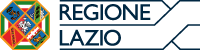 Nome progetto15° Festival Musicale “I CONCERTI di NATALE”15° Festival Musicale “I CONCERTI di NATALE”Area geografica di interventoComune di Formia (Lt)Comune di Formia (Lt)BeneficiarioAssociazione Musicale e Culturale “Grande Orchestra di Fiati Giuseppe Pepenella” di Penitro /Castellonorato –APS – Città di FormiaAssociazione Musicale e Culturale “Grande Orchestra di Fiati Giuseppe Pepenella” di Penitro /Castellonorato –APS – Città di FormiaSedeVia dei Platani, 45 – 04023 Formia (LT)Via dei Platani, 45 – 04023 Formia (LT)Eventuali partnerComune di Formia, Parrocchia del Buon Pastore di Penitro, Ass. Parkinsoniani Sud Pontino, Ass. Arma Aeronautica.Comune di Formia, Parrocchia del Buon Pastore di Penitro, Ass. Parkinsoniani Sud Pontino, Ass. Arma Aeronautica.Descrizione sintetica dell’iniziativaIl programma definitivo del Festival prevede gli eventi come di seguito descritti.“Concerto di Natale” destinato alla comunità locale, ai pazienti dell’Associazione Parkinsoniani Sud Pontino e di altre associazioni similari che verranno invitate per l’occasione.“Natale attorno al Presepe” concerto di Natale in collaborazione con l’Istituto Comprensivo “V. Pollione” sezione distaccata Scuola Primaria “S. Giovanni Bosco” di Penitro e destinato agli alunni, alle famiglie e docenti del plesso, ove nel frattempo gli stessi alunni diventeranno protagonisti dell’evento come coristi/attori/strumentisti assieme all’Orchestra di Fiati attraverso le esecuzioni di brani natalizi classici e riarrangiati in stile pop, e l’allestimento di opere teatrali sul Natale. La preparazione avverrà con la collaborazione delle docenti del plesso. “Arriva la Befana” animazione musicale presso l’Oratorio Parrocchiale della Chiesa del Buon Pastore di Penitro e presso la Chiesa di Santa Caterina di Castellonorato (frazioni di Formia) con la Christmas Street Band, e la Befana che distribuirà dolci ai bambini presenti.Il programma definitivo del Festival prevede gli eventi come di seguito descritti.“Concerto di Natale” destinato alla comunità locale, ai pazienti dell’Associazione Parkinsoniani Sud Pontino e di altre associazioni similari che verranno invitate per l’occasione.“Natale attorno al Presepe” concerto di Natale in collaborazione con l’Istituto Comprensivo “V. Pollione” sezione distaccata Scuola Primaria “S. Giovanni Bosco” di Penitro e destinato agli alunni, alle famiglie e docenti del plesso, ove nel frattempo gli stessi alunni diventeranno protagonisti dell’evento come coristi/attori/strumentisti assieme all’Orchestra di Fiati attraverso le esecuzioni di brani natalizi classici e riarrangiati in stile pop, e l’allestimento di opere teatrali sul Natale. La preparazione avverrà con la collaborazione delle docenti del plesso. “Arriva la Befana” animazione musicale presso l’Oratorio Parrocchiale della Chiesa del Buon Pastore di Penitro e presso la Chiesa di Santa Caterina di Castellonorato (frazioni di Formia) con la Christmas Street Band, e la Befana che distribuirà dolci ai bambini presenti.A chi è rivoltaE’ rivolta alla comunità locale, in particolar modo ai portatori di handicap e ai giovanissimi e famiglie.E’ rivolta alla comunità locale, in particolar modo ai portatori di handicap e ai giovanissimi e famiglie.AttivitàConcerti e animazione musicale in forma di street bandConcerti e animazione musicale in forma di street bandProgrammaPenitro di Formia, Chiesa del Buon Pastore – 18 dicembre 2022 ore 19:00 “CONCERTO DI NATALE” GRANDE ORCHESTRA DI FIATI G. PEPENELLACOMPLESSO BANDISTICO “ERCOLE MONTANO” CITTA’ DI GAETASOPRANO RAFFAELLA FRAIOLIDIRETTORE ANTONIO GIUSEPPE TOMAOPresenta: LUCIA FERRANTEIngresso gratuitoPenitro di Formia, Chiesa del Buon Pastore – 22 dicembre 2022 ore 18:45“NATALE ATTORNO AL PRESEPE”GRANDE ORCHESTRA DI FIATI G. PEPENELLACOMPLESSO BANDISTICO “ERCOLE MONTANO” CITTA’ DI GAETADIRETTORE ANTONIO GIUSEPPE TOMAOPresenta: RAFFAELLA FRAIOLIIngresso gratuito……….Castellonorato di Formia, Chiesa di Santa Caterina – 06 gennaio 2023 ore 16:30Penitro di Formia, Chiesa del Buon Pastore – 06 Gennaio2023 ore 18:45ARRIVA LA BEFANA!Animazione musicale con la “CHRISTMAS STREET BAND” e la BEFANAcon giochi e distribuzione di dolci Penitro di Formia, Chiesa del Buon Pastore – 18 dicembre 2022 ore 19:00 “CONCERTO DI NATALE” GRANDE ORCHESTRA DI FIATI G. PEPENELLACOMPLESSO BANDISTICO “ERCOLE MONTANO” CITTA’ DI GAETASOPRANO RAFFAELLA FRAIOLIDIRETTORE ANTONIO GIUSEPPE TOMAOPresenta: LUCIA FERRANTEIngresso gratuitoPenitro di Formia, Chiesa del Buon Pastore – 22 dicembre 2022 ore 18:45“NATALE ATTORNO AL PRESEPE”GRANDE ORCHESTRA DI FIATI G. PEPENELLACOMPLESSO BANDISTICO “ERCOLE MONTANO” CITTA’ DI GAETADIRETTORE ANTONIO GIUSEPPE TOMAOPresenta: RAFFAELLA FRAIOLIIngresso gratuito……….Castellonorato di Formia, Chiesa di Santa Caterina – 06 gennaio 2023 ore 16:30Penitro di Formia, Chiesa del Buon Pastore – 06 Gennaio2023 ore 18:45ARRIVA LA BEFANA!Animazione musicale con la “CHRISTMAS STREET BAND” e la BEFANAcon giochi e distribuzione di dolci Risultati Costo totaleEuro 6000Euro 6000Contributo assegnatoEuro 3000Euro 3000Materiali allegatiContatti (email/telefono)ass.gofpepenella@libero.it  -  ass.gofpepenella@pec.it ass.gofpepenella@libero.it  -  ass.gofpepenella@pec.it Sito webwww.grandeorchestradifiatigpepenella.itwww.grandeorchestradifiatigpepenella.itSocialGrande Orchestra di Fiati G. Pepenella – Città di FormiaGrande Orchestra di Fiati G. Pepenella – Città di Formia